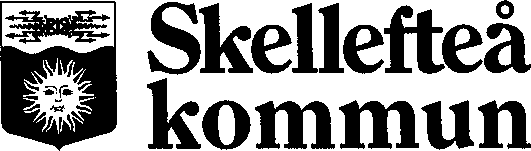 YKSILÖ- JA PERHEHUOLTOTaloudellista avustusta koskeva jatkohakemus	Återansökan ekonomiskt biståndKaikki kentät on täytettävä, jotta hakemus on täydellinen. Jos sinulla ei esimerkiksi ole tuloja, kaikkiin kyseisiin kenttiin on merkittävä 0 kruunua.Avio- ja avopuolisoilla on keskinäinen elatusvelvollisuus, ja heidän on haettava taloudellista avustusta yhteisesti. Sen vuoksi lomakkeessa ilmoitetaan molempia koskevat tiedot.Tässä lomakkeessa ilmoitetut henkilötiedot rekisteröidään sosiaalipalvelujen tietojärjestelmään, ja tietoja käytetään selvitettäessä sinun oikeuttasi / teidän oikeuttanne taloudelliseen avustukseen.Jos haluat/haluatte tietoa siitä, miten henkilötietojasi/henkilötietojanne käytetään, voit/voitte ottaa yhteyttä sosiaalipalveluihin.Kaikki kentät on täytettävä, jotta hakemus on täydellinen. Jos sinulla ei esimerkiksi ole tuloja, kaikkiin kyseisiin kenttiin on merkittävä 0 kruunua.Avio- ja avopuolisoilla on keskinäinen elatusvelvollisuus, ja heidän on haettava taloudellista avustusta yhteisesti. Sen vuoksi lomakkeessa ilmoitetaan molempia koskevat tiedot.Tässä lomakkeessa ilmoitetut henkilötiedot rekisteröidään sosiaalipalvelujen tietojärjestelmään, ja tietoja käytetään selvitettäessä sinun oikeuttasi / teidän oikeuttanne taloudelliseen avustukseen.Jos haluat/haluatte tietoa siitä, miten henkilötietojasi/henkilötietojanne käytetään, voit/voitte ottaa yhteyttä sosiaalipalveluihin.Kaikki kentät on täytettävä, jotta hakemus on täydellinen. Jos sinulla ei esimerkiksi ole tuloja, kaikkiin kyseisiin kenttiin on merkittävä 0 kruunua.Avio- ja avopuolisoilla on keskinäinen elatusvelvollisuus, ja heidän on haettava taloudellista avustusta yhteisesti. Sen vuoksi lomakkeessa ilmoitetaan molempia koskevat tiedot.Tässä lomakkeessa ilmoitetut henkilötiedot rekisteröidään sosiaalipalvelujen tietojärjestelmään, ja tietoja käytetään selvitettäessä sinun oikeuttasi / teidän oikeuttanne taloudelliseen avustukseen.Jos haluat/haluatte tietoa siitä, miten henkilötietojasi/henkilötietojanne käytetään, voit/voitte ottaa yhteyttä sosiaalipalveluihin.Kaikki kentät on täytettävä, jotta hakemus on täydellinen. Jos sinulla ei esimerkiksi ole tuloja, kaikkiin kyseisiin kenttiin on merkittävä 0 kruunua.Avio- ja avopuolisoilla on keskinäinen elatusvelvollisuus, ja heidän on haettava taloudellista avustusta yhteisesti. Sen vuoksi lomakkeessa ilmoitetaan molempia koskevat tiedot.Tässä lomakkeessa ilmoitetut henkilötiedot rekisteröidään sosiaalipalvelujen tietojärjestelmään, ja tietoja käytetään selvitettäessä sinun oikeuttasi / teidän oikeuttanne taloudelliseen avustukseen.Jos haluat/haluatte tietoa siitä, miten henkilötietojasi/henkilötietojanne käytetään, voit/voitte ottaa yhteyttä sosiaalipalveluihin.Kaikki kentät on täytettävä, jotta hakemus on täydellinen. Jos sinulla ei esimerkiksi ole tuloja, kaikkiin kyseisiin kenttiin on merkittävä 0 kruunua.Avio- ja avopuolisoilla on keskinäinen elatusvelvollisuus, ja heidän on haettava taloudellista avustusta yhteisesti. Sen vuoksi lomakkeessa ilmoitetaan molempia koskevat tiedot.Tässä lomakkeessa ilmoitetut henkilötiedot rekisteröidään sosiaalipalvelujen tietojärjestelmään, ja tietoja käytetään selvitettäessä sinun oikeuttasi / teidän oikeuttanne taloudelliseen avustukseen.Jos haluat/haluatte tietoa siitä, miten henkilötietojasi/henkilötietojanne käytetään, voit/voitte ottaa yhteyttä sosiaalipalveluihin.Kaikki kentät on täytettävä, jotta hakemus on täydellinen. Jos sinulla ei esimerkiksi ole tuloja, kaikkiin kyseisiin kenttiin on merkittävä 0 kruunua.Avio- ja avopuolisoilla on keskinäinen elatusvelvollisuus, ja heidän on haettava taloudellista avustusta yhteisesti. Sen vuoksi lomakkeessa ilmoitetaan molempia koskevat tiedot.Tässä lomakkeessa ilmoitetut henkilötiedot rekisteröidään sosiaalipalvelujen tietojärjestelmään, ja tietoja käytetään selvitettäessä sinun oikeuttasi / teidän oikeuttanne taloudelliseen avustukseen.Jos haluat/haluatte tietoa siitä, miten henkilötietojasi/henkilötietojanne käytetään, voit/voitte ottaa yhteyttä sosiaalipalveluihin.Kaikki kentät on täytettävä, jotta hakemus on täydellinen. Jos sinulla ei esimerkiksi ole tuloja, kaikkiin kyseisiin kenttiin on merkittävä 0 kruunua.Avio- ja avopuolisoilla on keskinäinen elatusvelvollisuus, ja heidän on haettava taloudellista avustusta yhteisesti. Sen vuoksi lomakkeessa ilmoitetaan molempia koskevat tiedot.Tässä lomakkeessa ilmoitetut henkilötiedot rekisteröidään sosiaalipalvelujen tietojärjestelmään, ja tietoja käytetään selvitettäessä sinun oikeuttasi / teidän oikeuttanne taloudelliseen avustukseen.Jos haluat/haluatte tietoa siitä, miten henkilötietojasi/henkilötietojanne käytetään, voit/voitte ottaa yhteyttä sosiaalipalveluihin.Kaikki kentät on täytettävä, jotta hakemus on täydellinen. Jos sinulla ei esimerkiksi ole tuloja, kaikkiin kyseisiin kenttiin on merkittävä 0 kruunua.Avio- ja avopuolisoilla on keskinäinen elatusvelvollisuus, ja heidän on haettava taloudellista avustusta yhteisesti. Sen vuoksi lomakkeessa ilmoitetaan molempia koskevat tiedot.Tässä lomakkeessa ilmoitetut henkilötiedot rekisteröidään sosiaalipalvelujen tietojärjestelmään, ja tietoja käytetään selvitettäessä sinun oikeuttasi / teidän oikeuttanne taloudelliseen avustukseen.Jos haluat/haluatte tietoa siitä, miten henkilötietojasi/henkilötietojanne käytetään, voit/voitte ottaa yhteyttä sosiaalipalveluihin.Kuukausi, jota hakemus koskee:Kuukausi, jota hakemus koskee:Kuukausi, jota hakemus koskee:Käsittelijä:Käsittelijä:Käsittelijä:Käsittelijä:Käsittelijä:Hakijan henkilötiedotHakijan henkilötiedotHakijan henkilötiedotHakijan henkilötiedotHakijan henkilötiedotHakijan henkilötiedotHakijan henkilötiedotHakijan henkilötiedotEtunimiEtunimiEtunimiSukunimiSukunimiHenkilötunnusHenkilötunnusHenkilötunnusOsoiteOsoiteOsoiteOsoitePostinumeroPostinumeroPostitoimipaikkaPostitoimipaikkaPuhelinPuhelinPuhelinSähköpostiSähköpostiSähköpostiSähköpostiSähköpostiOnko yhteishakijaa?Onko yhteishakijaa?Onko yhteishakijaa?Onko yhteishakijaa?Onko yhteishakijaa?Onko yhteishakijaa?Onko yhteishakijaa?Onko yhteishakijaa? Kyllä Ei Ei Ei Ei Ei Ei EiEtunimiEtunimiSukunimiSukunimiSukunimiSukunimiSukunimiHenkilötunnusOnko edellisen hakemuksesi jälkeen tapahtunut muutoksia?Onko edellisen hakemuksesi jälkeen tapahtunut muutoksia?Onko edellisen hakemuksesi jälkeen tapahtunut muutoksia?Onko edellisen hakemuksesi jälkeen tapahtunut muutoksia?Onko edellisen hakemuksesi jälkeen tapahtunut muutoksia?Onko edellisen hakemuksesi jälkeen tapahtunut muutoksia?Onko edellisen hakemuksesi jälkeen tapahtunut muutoksia?Onko edellisen hakemuksesi jälkeen tapahtunut muutoksia?Onko tilanteesi muuttunut tavalla, joka voi vaikuttaa toimeentulotukioikeuteesi/-oikeuteenne (esim. muuttuneet perheolosuhteet tai muutto)?Onko tilanteesi muuttunut tavalla, joka voi vaikuttaa toimeentulotukioikeuteesi/-oikeuteenne (esim. muuttuneet perheolosuhteet tai muutto)?Onko tilanteesi muuttunut tavalla, joka voi vaikuttaa toimeentulotukioikeuteesi/-oikeuteenne (esim. muuttuneet perheolosuhteet tai muutto)?Onko tilanteesi muuttunut tavalla, joka voi vaikuttaa toimeentulotukioikeuteesi/-oikeuteenne (esim. muuttuneet perheolosuhteet tai muutto)?Onko tilanteesi muuttunut tavalla, joka voi vaikuttaa toimeentulotukioikeuteesi/-oikeuteenne (esim. muuttuneet perheolosuhteet tai muutto)?Onko tilanteesi muuttunut tavalla, joka voi vaikuttaa toimeentulotukioikeuteesi/-oikeuteenne (esim. muuttuneet perheolosuhteet tai muutto)?Onko tilanteesi muuttunut tavalla, joka voi vaikuttaa toimeentulotukioikeuteesi/-oikeuteenne (esim. muuttuneet perheolosuhteet tai muutto)?Onko tilanteesi muuttunut tavalla, joka voi vaikuttaa toimeentulotukioikeuteesi/-oikeuteenne (esim. muuttuneet perheolosuhteet tai muutto)? Ei Kyllä Kyllä Kyllä Kyllä Kyllä Kyllä KylläMiten?Miten?Miten?Miten?Miten?Miten?Miten?Miten?Suunnitelmasi (esim. työ, opiskelu tai vastaavaa):Suunnitelmasi (esim. työ, opiskelu tai vastaavaa):Suunnitelmasi (esim. työ, opiskelu tai vastaavaa):Suunnitelmasi (esim. työ, opiskelu tai vastaavaa):Suunnitelmasi (esim. työ, opiskelu tai vastaavaa):Suunnitelmasi (esim. työ, opiskelu tai vastaavaa):Suunnitelmasi (esim. työ, opiskelu tai vastaavaa):Suunnitelmasi (esim. työ, opiskelu tai vastaavaa):Millaisia?Millaisia?Millaisia?Millaisia?Millaisia?Millaisia?Millaisia?Millaisia?Seikat, joita hakemus koskeeSeikat, joita hakemus koskeeSeikat, joita hakemus koskeeKulutEräpäiväKruunuaAsumiskulutSähköAmmattiliittomaksuTyö-/suunnittelumatkatLastenhoitoKotivakuutusVuokralaisyhdistysLaajakaistaA-kassaLääkärinhoito (vuosittaisten sairauskulujen enimmäismäärän puitteissa)Lääkärinhoito (vuosittaisten sairauskulujen enimmäismäärän puitteissa)Lääkärinhoito (vuosittaisten sairauskulujen enimmäismäärän puitteissa)Ketä kotitaloudessa asuvaa koskee?PäivämääräKruunuaLääkkeet (vuosittaisten sairauskulujen enimmäismäärän puitteissa)Lääkkeet (vuosittaisten sairauskulujen enimmäismäärän puitteissa)Lääkkeet (vuosittaisten sairauskulujen enimmäismäärän puitteissa)Ketä kotitaloudessa asuvaa koskee?PäivämääräKruunuaMuuta, mitä?Muuta, mitä?KruunuaTulot (hakija)Tulot (hakija)Tulot (hakija)Tulot (hakija)Hakijan tulot kuluvassa kuussaHakijan tulot kuluvassa kuussaHakijan tulot kuluvassa kuussaHakijan tulot kuluvassa kuussaTulojen tyyppiSumma ja maksupäiväSumma ja maksupäiväSumma ja maksupäiväPalkka verojen jälkeenAsumistukiLapsilisäElatustukiAktivointitukiAktivointikorvausSairauskorvausSairauspäivärahaOpintoavustus CSNEläkeA-kassaAlfa-kassaVanhempainrahaKotoutumistukiOpintolaina CSNHoitotukiPerhe-eläketukiLapseneläkeVanhusten toimeentulotukiAsumislisäVeronpalautusTalletukset/siirrot, esim. SwishMuut tulotTulot (yhteishakija)Tulot (yhteishakija)Tulot (yhteishakija)Tulot (yhteishakija)Yhteishakijan tulot kuluvasa kuussaYhteishakijan tulot kuluvasa kuussaYhteishakijan tulot kuluvasa kuussaYhteishakijan tulot kuluvasa kuussaTulojen tyyppiSumma ja maksupäiväSumma ja maksupäiväSumma ja maksupäiväPalkka verojen jälkeenAsumistukiLapsilisäElatustukiAktivointitukiAktivointikorvausSairauskorvausSairauspäivärahaOpintoavustus CSNEläkeA-kassaAlfa-kassaVanhempainrahaKotoutumistukiOpintolaina CSNHoitotukiPerhe-eläketukiLapseneläkeAsumislisäVeronpalautusTalletukset/siirrot, esim. SwishMuut tulotToimeentulotuki toisesta kunnastaToimeentulotuki toisesta kunnastaToimeentulotuki toisesta kunnasta Kyllä EiJos kyllä: LaskentajaksoJos kyllä: LaskentajaksoJos kyllä: LaskentajaksoAlkaen:Saakka:Muut tiedot, jotka haluat/haluatte antaaMuut tiedot, jotka haluat/haluatte antaaMuut tiedot, jotka haluat/haluatte antaaSuostumusSuostun siihen, että asianomaisiin osapuoliin otetaan yhteyttä koskien hakemuksessani mainittuja menoja, jotta hakemukseni voidaan tutkia.Suostun myös siihen, että muiden viranomaisten ja työnantajien ilmoittamat tulot voidaan ottaa huomioon laskelmassa, jos näitä tuloja ei ole ilmoitettu hakemuksessa.SuostumusSuostun siihen, että asianomaisiin osapuoliin otetaan yhteyttä koskien hakemuksessani mainittuja menoja, jotta hakemukseni voidaan tutkia.Suostun myös siihen, että muiden viranomaisten ja työnantajien ilmoittamat tulot voidaan ottaa huomioon laskelmassa, jos näitä tuloja ei ole ilmoitettu hakemuksessa.SuostumusSuostun siihen, että asianomaisiin osapuoliin otetaan yhteyttä koskien hakemuksessani mainittuja menoja, jotta hakemukseni voidaan tutkia.Suostun myös siihen, että muiden viranomaisten ja työnantajien ilmoittamat tulot voidaan ottaa huomioon laskelmassa, jos näitä tuloja ei ole ilmoitettu hakemuksessa.Ilmoita, haluatko antaa suostumuksen siihen, että  toimeentuloyksikkö ottaa yhteyttä muihin tahoihin, kuten sosiaalipalvelujen muuhun osaan, kriminaalihuoltoon, työnvälitystoimistoon tai vastaavaan. Voit peruuttaa suostumuksesi milloin tahansa.Ilmoita, haluatko antaa suostumuksen siihen, että  toimeentuloyksikkö ottaa yhteyttä muihin tahoihin, kuten sosiaalipalvelujen muuhun osaan, kriminaalihuoltoon, työnvälitystoimistoon tai vastaavaan. Voit peruuttaa suostumuksesi milloin tahansa.Ilmoita, haluatko antaa suostumuksen siihen, että  toimeentuloyksikkö ottaa yhteyttä muihin tahoihin, kuten sosiaalipalvelujen muuhun osaan, kriminaalihuoltoon, työnvälitystoimistoon tai vastaavaan. Voit peruuttaa suostumuksesi milloin tahansa.Poikkeukset suostumuksesta:Poikkeukset suostumuksesta:Poikkeukset suostumuksesta:Vakuutan, että edellä olevat tiedot ovat täydellisiä ja paikkansapitäviä. Lupaan ilmoittaa sosiaalipalvelujen toimeentuloyksikölle välittömästi, jos tiedot muuttuvat. Olen tietoinen siitä, että väärien tietojen antaminen on rangaistava teko ja voi johtaa rikosilmoitukseen epäillystä avustusrikoksesta ja velvollisuuteen maksaa takaisin avustus, joka on maksettu väärien tai puutteellisten tietojen perusteella.Vakuutan, että edellä olevat tiedot ovat täydellisiä ja paikkansapitäviä. Lupaan ilmoittaa sosiaalipalvelujen toimeentuloyksikölle välittömästi, jos tiedot muuttuvat. Olen tietoinen siitä, että väärien tietojen antaminen on rangaistava teko ja voi johtaa rikosilmoitukseen epäillystä avustusrikoksesta ja velvollisuuteen maksaa takaisin avustus, joka on maksettu väärien tai puutteellisten tietojen perusteella.Vakuutan, että edellä olevat tiedot ovat täydellisiä ja paikkansapitäviä. Lupaan ilmoittaa sosiaalipalvelujen toimeentuloyksikölle välittömästi, jos tiedot muuttuvat. Olen tietoinen siitä, että väärien tietojen antaminen on rangaistava teko ja voi johtaa rikosilmoitukseen epäillystä avustusrikoksesta ja velvollisuuteen maksaa takaisin avustus, joka on maksettu väärien tai puutteellisten tietojen perusteella.Päivämäärä:Päivämäärä:Päivämäärä:Hakijan allekirjoitusHakijan allekirjoitusYhteishakijan allekirjoitus